 For Immediate Release
 Media Contacts:
 Mark Abramsky
 AmericanTrucks.com
 610-240-4696
 mark.abramsky@Turn5.com 2019 Mustang GT | AmericanMuscleParts Authority Releases New “Customer Build” Video Media Kit: https://www.dropbox.com/sh/u2jsjaqco85wwzw/AAC0jnVfgHtUGsf-1f9nzUYia?dl=0 PAOLI, Pa. (March 21st, 2022) - Aftermarket parts authority, AmericanMuscle (AM) releases a new episode in its “Customer Builds” YouTube series. The new video spotlights a 2019 Mustang GT with classic styling. AM’s Justin Dugan chats with the owner, Nick C. to dig deeper into his mods list and the reasons behind each choice. The episode features a virtual walk around and plenty of inspiration for Mustang owners ready to get working on their own ride at home. Viewers can get all the specifics on this 2019 Mustang GT by heading to the dedicated build page at americanmuscle.com.In ‘Velocity’ blue with black accents, Nick’s GT is hard to miss. “Whenever I was trying to build it out, I was actually  trying to think of ways to pay homage to the 1969 Mach 1," he says. The RTR Grille with LED Accent Vent Lights was a ‘must-have’ and with the installation of the Roush Performance Power Pac the "car finally drives like the way it looks.” Other key mods include a set of RedLine hood struts, MMD by Foose bumper vents and side scoops, SpeedForm Aluminum Rear Window Louvers, and more. Future upgrades and a nickname for Nick’s ride round out the episode giving viewers additional food for thought. A complete breakdown of the mods on this 2019 Mustang GT can be found on AM’s website along with extra photos and product specs. From the retro styling mods to the thoughtful performance upgrades, the video aims to be the catalyst that helps other Mustang owners move forward with their own project. Viewers are invited to subscribe to AM’s YouTube channel to stay on top of new Mustang content as soon as it is released. View it here: https://www.americanmuscle.com/profiles/44027 ________________________________________________________________________________________________________________________________About AmericanMuscleStarting out in 2003, AmericanMuscle quickly rose to be one of the leading aftermarket Mustang parts providers in the business. With the addition of Challenger in 2018 and Charger in 2020, AmericanMuscle provides the most sought-after parts, accessories, and fast shipping. Located just outside of Philadelphia, AmericanMuscle is dedicated to supporting the Mustang, Challenger, and Charger communities with the highest level of customer service. Please visit http://www.AmericanMuscle.com for more information. 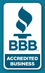 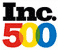 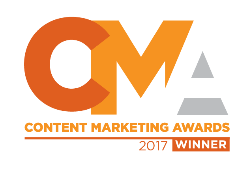 